       8-800-200-91-85.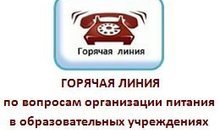 